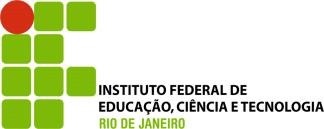 Ministério da Educação Secretaria de Educação Profissional e Tecnológica Instituto Federal do Rio de Janeiro – IFRJ E C L A R A Ç Ã O Declaro, para os devidos fins, que (NOME DO ALUNO) participou do Programa Institucional Voluntário de Iniciação Científica – PIVIC (PERÍODO DE VIGÊNCIA), do Instituto Federal de Educação, Ciência e Tecnologia do Rio de Janeiro (IFRJ). O(a) aluno(a) atuou como voluntário de iniciação científica, no âmbito do projeto intitulado (NOME DO PROJETO), no período de xx/xx/xxxx a xx/xx/xxxx, com a carga horária de (QUANTIDADE DE HORAS) horas semanais, sob a orientação do(a) professor(a) (NOME). (obs. Podem ser incluídas informações referentes ao desempenho do aluno.)Rio de Janeiro, xx de xxx de 20xx.Assinatura do(a) professor(a)Nome do(a) professor(a)